Voici ce qu’il y a dans ma tête ! 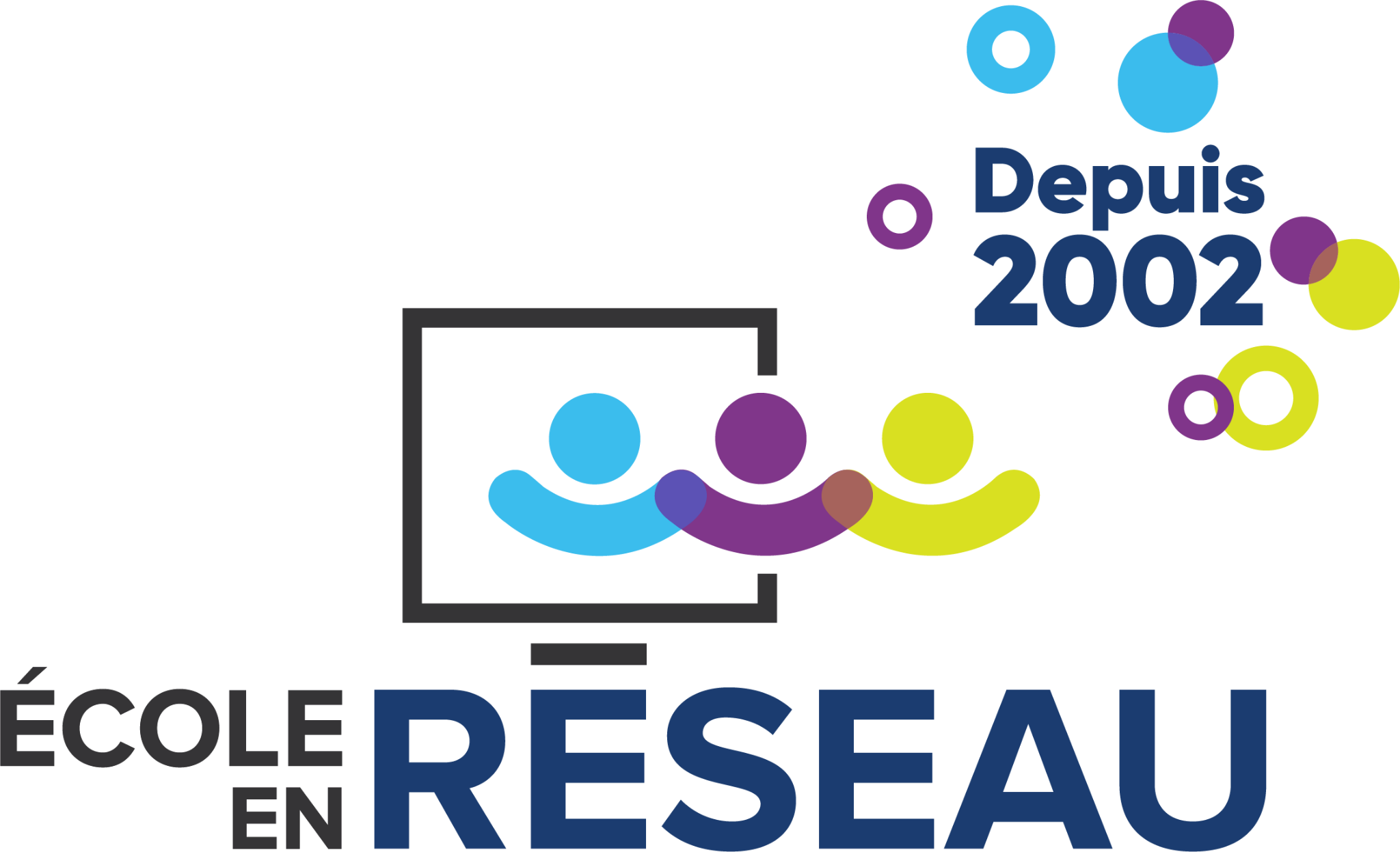 COSP : Champs d’intérêt et aptitudesProduire une description de soi en termes d’intérêts et d’aptitudesActivité préparatoireSelon toi, qu’est-ce qu’un intérêt ?__________________________________________________________________________________________________________________________________________________________________________________________________________________Selon toi, qu’est-ce qu’une aptitude ?__________________________________________________________________________________________________________________________________________________________________________________________________________________Selon toi, qu’est-ce qu’un champ d’intérêt ?__________________________________________________________________________________________________________________________________________________________________________________________________________________Selon toi, que signifie la stratégie d’apprentissage Produire ?__________________________________________________________________________________________________________________________________________________________________________________________________________________Bonifie ta réponse à la suite de la discussion en classe.__________________________________________________________________________________________________________________________________________________________________________________________________________________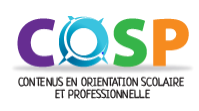 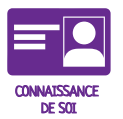 Rencontre interclasses : Lecture interactive de l’album Et dans ta tête à toi ?Pendant la rencontre, il te sera possible de réagir par le biais d’un questionnaire interactif (Ahaslides).  Si tu es placé en équipe, concerte-toi avec tes coéquipiers et inscrivez vos réponses dans la présentation AhaSlides.  Ton enseignant.e peut aussi prendre la responsabilité de partager les commentaires formulés pour l’ensemble du groupe.Activité de réinvestissementDécris tes intérêts. Pour t’aider, tu peux compléter cette phrase : « J’aime… parce que… »____________________________________________________________________________________________________________________________________________________________________________________________________________________________________________________________________________________________________________________Décris tes aptitudes. Pour t’aider, tu peux compléter cette phrase : « J’ai de la facilité à… cela me permet de… »____________________________________________________________________________________________________________________________________________________________________________________________________________________________________________________________________________________________________________________Discute avec ton coéquipier de tes intérêts et aptitudes. Bonifie ta liste au besoin.En suivant les consignes qui te sont données, réalise un autoportrait à la manière de Jaume Marco qui te permettra de présenter au groupe tes principaux champs d’intérêt et aptitudes.Que sais-tu maintenant, que tu ne savais pas avant de vivre ce COSP ?____________________________________________________________________________________________________________________________________________Pourquoi mieux connaître tes champs d’intérêt et tes aptitudes peut-il t’être utile ? ____________________________________________________________________________________________________________________________________________Comment pourrais-tu utiliser la stratégie d’apprentissage Produire dans d’autres situations ?____________________________________________________________________________________________________________________________________________